附件Attachment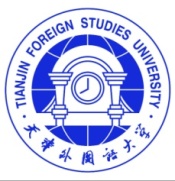 Tianjin Foreign Studies University Application Form for ‘Chinese Bridge - Traditional Chinese Medicine Culture and Health Care’ Online Program请用中文或英文在计算机上填写。*为必填项。Please fill out the form in Chinese or English on your computer as thoroughly as possible. Asterisk (*) indicates required fields申请人保证上述各项中提供的情况是真实无误，学习期间，遵守学校各项规章制度。I hereby affirm that all the information given in this form is true and correct; I shall abide by the regulations of Tianjin Foreign Studies University.
申请人Applicant                                日期 date 本表可复印使用。 Copies can be made if necessary. 为方便及时掌握您的报名信息，我们强烈建议您点击以下链接或扫描二维码进行线上报名 Please click the following link or scan the QR code to fill in and submit it online. (In order to get your registration information in time, we strongly suggest you to choose this way for online registration)Application Linkhttps://www.wjx.cn/vm/QqgvTlN.aspx#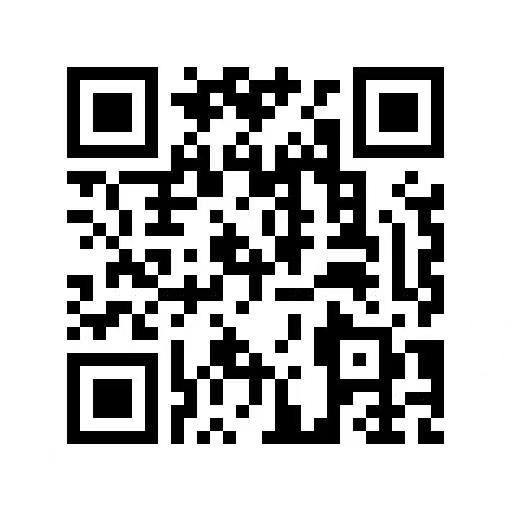 如您无法打开链接/二维码完成在线报名，请填写本申请表并发送至以下报名邮箱If you cannot open the link or QR code to complete online registration, you can also fill in the application form and send it to the following registration emailzhongyi202210@126.com中文姓名Chinese Name英文护照名*English Passport Name姓*Surname英文护照名*English Passport Name名*GivenName性别*Sex        男                    女 Male                   Female        男                    女 Male                   Female        男                    女 Male                   Female        男                    女 Male                   Female        男                    女 Male                   Female        男                    女 Male                   Female        男                    女 Male                   Female国籍*Nationality出生日期Date of Birth(yy/mm/dd)(yy/mm/dd)(yy/mm/dd)年龄*Age年龄*Age护照号码或ID号码*Passport No. or other Identity No.最高学历Highest Degree Obtained毕业时间Graduation Date毕业时间Graduation Date毕业时间Graduation Date(yy/mm/dd)(yy/mm/dd)(yy/mm/dd)毕业学校Graduation School是否为孔院学员*Confucius Institute Student（Yes/No）是否为孔院学员*Confucius Institute Student（Yes/No）现在学习或工作单位Present School/Company身份或职位Current Status身份或职位Current Status电子邮件E-mail*微信WeChat/QQ汉语水平HSK等级*Chineselevel and HSK score英语水平 English level*已经学习汉语的时间*Duration of study Chinese希望上课的具体时间*Desire of specific time of the program